Le château mystérieuxDate du cours : . . / . . / . . . .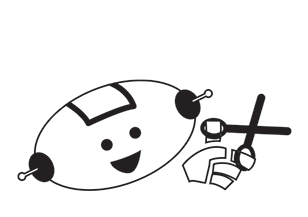 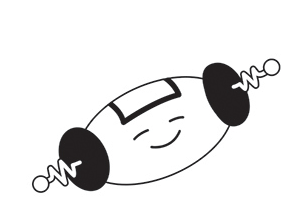 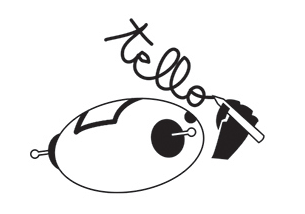 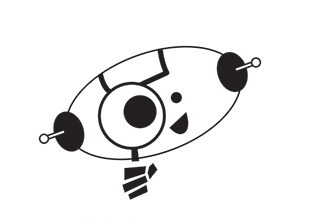 Activité 1 : découpe les étiquettes avec les parties du corps d’Ed. Colle-les sur les carrés en respectant l’ordre indiqué.        GROS                                                                       GRANDES           ROSES                                                                 L O N G U E        GROSSES          VERTE                                                 PETITES          GROSSEActivité 2 : Regarde la vidéo et écoute. Relie les adjectifs aux images que tu viens de coller. Activité 4 : Tello et Nina vont chercher le trésor dans le château mystérieux. Où est-il caché ? Regarde la vidéo et écoute attentivement. Entoure la bonne réponse.Activité 4 : Tello et Nina vont chercher le trésor dans le château mystérieux. Où est-il caché ? Regarde la vidéo et écoute attentivement. Entoure la bonne réponse.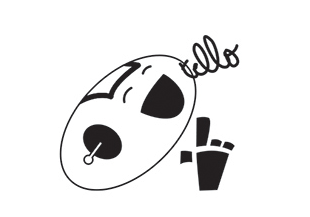 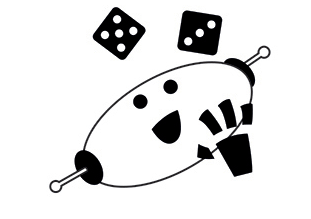 Activité 6 : vive le Carnaval des gentils petits monstres ! Imagine-toi déguisé en « gentil petit monstre » qui habite un château mystérieux. Dessine-toi et ton château dans l’encadré et complète la fiche qui d’aidera à parler devant tes amis. Amuse-toi bien ! Moi et mon château Moi, je suis un gentil petit monstre et je m’appelle …………………………………………………………Je suis (bleu, vert, rose, gentil, drôle, etc.) …………………………………………………..……….……...J’ai (une petite tête, de grosses pattes, une langue rose, etc.) ………………………………………… ………………………………………………………………………………………………………………………….……….Mon château est (mystérieux, étrange, gros, grand, petit, rose, vert, etc.) ………………………. …………………………………………………………………………………………………………………………………..Dans mon château, il y a (mon ami Ed, des petits monstres, etc.) ……………………………………Devant mon château, il y a (Tello et Nina, une fusée, etc.) ……………………………………………..Derrière mon château, il y a (un trésor, une lampe, etc.) ………………………………………………..